Topic 4.3 Communication: Starter Activity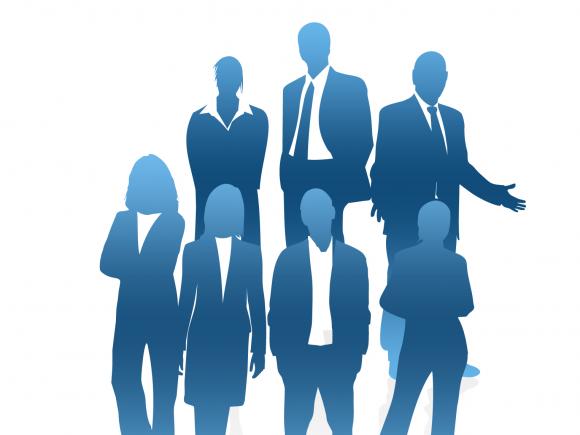 Draw Maslow’s ‘Hierarchy of Needs’ and label it.What are the lower level needs?Do you agree with Maslow that unless the lower level needs are met the higher ones cannot be met. Why?Do you agree with Maslow that all employees’ needs are the same? Why?